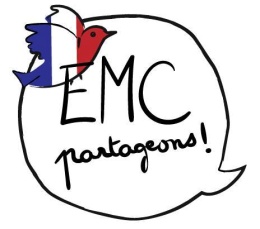 Séance 1 : dilemme raconté par Samy, le témoinChouette, c’est la récré ! Aujourd’hui, Léon et Moussa organisent un match de foot. Eux, ils sont forts comme Pogba et Griezmann.Le foot, c’est mon sport préféré ! Vite, je rejoins le terrain, Léon et Moussa vont faire les équipes…« Samy ! » C’est mon nom ! Super, je suis sélectionné en premier, j’espère qu’on va gagner !Les équipes sont presque constituées, il ne reste plus que mes amis Julie et Antoine, qui n’ont pas encore été appelés… Mais Léon dit : « Toi, tu sais pas courir, t'es trop gros ! Et toi Julie... on n'a pas besoin d'une fille ! On est complet tant pis pour vous ! »Julie et Antoine ont l’air triste…Que devrait faire Samy ?A. ………………………………………………………………………B. ………………………………………………………………………Séance 2 : dilemme raconté par LéonC’est enfin la récréation ! Aujourd’hui, avec mon meilleur ami Moussa, on organise un match de foot contre les CM2B, et on va choisir nos coéquipiers.J’ai hâte. On a perdu les deux derniers matchs et cette fois, ça ne va pas se passer comme ça !On appelle Samy, il est trop fort ! On sélectionne d’autres bons joueurs. Je suis content : aujourd’hui on a vraiment une chance de gagner ! Ça va être un beau match !Ohhh… il reste encore Julie, mais c’est une fille ! Et il y a aussi Antoine, il est gros et pas sportif…Moussa les ignore et tout le monde est déjà prêt à commencer le match…Que devrait faire Léon ?A. ………………………………………………………………………B. ………………………………………………………………………